Directorio de Agencias de PRDirectorio de Municipios de PRDirectorio de Agencias Federales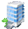 Oficina CentralDirección PostalTeléfonos / FaxHorario de ServicioAdministración Central UPRJardín Botánico Sur #1187, Calle FlamboyánRio Piedras, PR		PO Box 23400San Juan, PR 00931-3400Tel.: (787) 764-0000Tel Audio Impedido: N/AFax: (787) 758-3350Lunes a Viernes7:30 a.m. a 4:30 p.m.Ejecutivo:Agro. Miguel A. Muñoz, PresidenteCerca de:Web:http://www.upr.edu Sombrilla:UPRMapa:Ruta AMA:A3, B28, C31, B4, B29, C18Parada TU:Universidad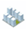 Oficinas de Servicio a través de Puerto RicoOficinas de Servicio a través de Puerto RicoOficinas de Servicio a través de Puerto RicoOficinas de Servicio a través de Puerto RicoDirección Física Dirección PostalTeléfonos / Fax Horario de ServicioAGUADILLAAGUADILLAAGUADILLAAGUADILLACalle Belt, Edificio 621Antigua Base RameyAguadilla, PR	PO Box 6150                                     Aguadilla, PR 00604-6150Tel.:(787) 890-2681 Tel Audio Impedido: N/AFax: (787) 891-3455: Rectoríawww.uprag.edu  Lunes a Viernes7:30 a.m. a 4:30 p.m.ARECIBOCarr. 653 Km. 0.8
Sector Las Dunas
Arecibo, PR	 Apartado 4010Arecibo, PR 00614Tel.: (787) 815-0000 Tel.: (787) 878 -2830Tel Audio Impedido: N/A Fax: 787-880-4972 www.upra.edu Lunes a Viernes7:30 a.m. a 4:30 p.m.BAYAMON170 Carr. #174, Km.2.8, Parque Industrial MinillasBayamón, PR 00959 170 Carr. #174, Km.2.8, Parque Industrial MinillasBayamón, PR 00959-1919 Tel. (787) 993-0000Tel.:(787) 786-2885 Tel Audio Impedido:  N/A Fax: N/Awww.uprb.eduLunes a Viernes7:30 a.m. a 4:30 p.m.CAROLINAEntrada Escorial
Escorial, Avenida Sur 2100
Carolina, PR

Entrada San Antón
Bo. San Antón Carr.887 Km.3.6
Carolina, PR
(Facilidades del Antiguo Hipódromo El Comandante)PO Box 4800Carolina, PR 00984Tel.:(787) 257-0000 Tel Audio Impedido: N/A Fax: N/A www.uprc.edu  Lunes a Viernes7:30 a.m. a 4:30 p.m.CAYEY205 Avenida Antonio R. Barceló
Cayey, PR 205 Avenida Antonio R. Barceló
Cayey, PR 00736Tel.:(787) 738-2161 Tel Audio Impedido: N/A Fax: N/A www.upr.edu/frames/cayey/index.htm Lunes a Viernes7:30 a.m. a 4:30 p.m.HUMACAOAvenida José E. Aguiar AramburuCarretera 908 Km 1.2Humacao, PRCall Box 860
Humacao, PR 00792Tel. :(787) 850-0000Tel Audio Impedido: N/A Fax: N/A www.uprh.edu Lunes a Viernes7:30 a.m. a 4:30 p.m.MAYAGUEZCalle PostMayagüez, PRApartado 9000Mayagüez, PR 00681-9000Tel: (787) 832-4040Tel Audio Impedido: N/A Fax: N/A http://www.uprm.edu  Lunes a Viernes7:30 a.m. a 4:30 p.m.PONCE2151 Ave. Santiago de Los Caballeros Ponce, PR Apartado 7186Ponce, PR 00732-7186Tel.:(787) 844-8181 Tel Audio Impedido: N/A Fax: N/Ahttp://www.uprp.edu  Lunes a Viernes7:30 a.m. a 4:30 p.m.SAN JUAN – CIENCIAS MÉDICAS SAN JUAN – CIENCIAS MÉDICAS SAN JUAN – CIENCIAS MÉDICAS SAN JUAN – CIENCIAS MÉDICAS Área de Centro MedicoRio Piedras, PRApartado 365067San Juan, PR 00936-5067Tel.:(787) 758-2525 Tel Audio Impedido: N/A Fax: N/A http://www.rcm.upr.edu/rcmweb/ Lunes a Viernes7:30 a.m. a 4:30 p.m.SAN JUAN Entre la Avenida Barbosa y la Ave. Ponce de León, Rio PiedrasApartado Postal 23301
San Juan, PR 00931-3301 Tel.:(787) 764-0000 Tel Audio Impedido: N/A Fax: N/A http://www.uprrp.edu Lunes a Viernes7:30 a.m. a 4:30 p.m.UTUADOBarrio Salto Arriba
Carretera 123, Km 52.2Utuado, PRApartado 2500Utuado, PR 00641Tel.:(787) 894-2828 Tel Audio Impedido: N/A Fax: N/A http://www.upru.edu  Lunes a Viernes7:30 a.m. a 4:30 p.m.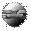 Otros Enlaces